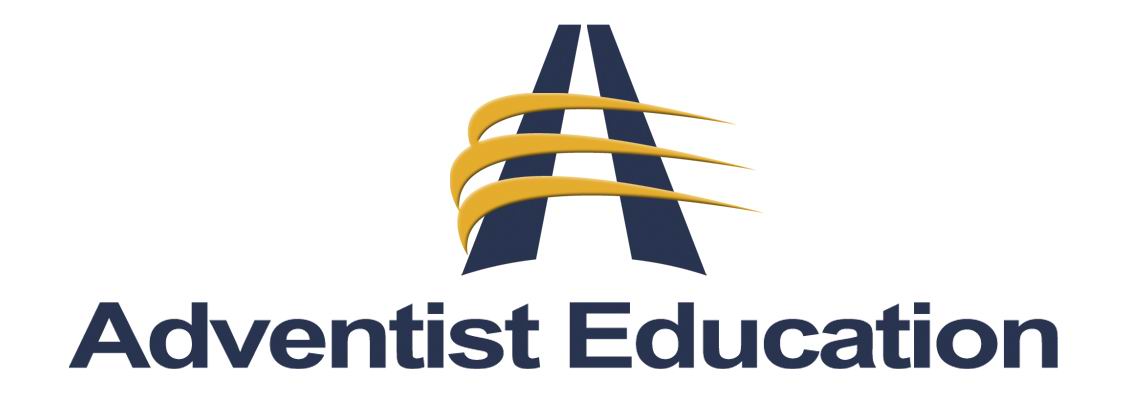 Mid Cycle/Interim Visit Progress ReportProgress reports are required of most NAD Adventist schools each year.  Below is a chart showing who needs to complete the Progress Report. A Progress Report of the  Full-scale Evaluation done onPlace date of last full-scale evaluationPrepared for the North American DivisionCommission on Accreditationof theAccrediting Association of Seventh-day AdventistSchools, Colleges, and Universities, Inc.Date of Report PreparationPlace date of report preparationGENERAL INFORMATION FORMNorth American DivisionCommission on AccreditationThis General Information Form is to be completed and must accompany Progress Reports and Interim Review and Revisit Reports.A.	IDENTIFYING DATAName of School:  		Address:  		Principal:  		Conference:    ___________________________Southern Union	B.	TYPE OF SCHOOL                                                     Signature                                                                                                    Date	Progress Report From the Full-scale Site Visit on Insert Date toSchool NamePlace an (X) after the number of each recommendation indicating the degree to which it has been completed. PROGRESS REPORT   Attach copy of the most recently approved Continuous School Improvement Plan (CSIP)Standard 1:  Philosophy and MissionRecommendation:School Response: Standard 2:  CurriculumRecommendation:School Response:  Standard 3:  Instruction Recommendation:School Response: Standard 4:  AssessmentRecommendation: School Response:  Standard 5:  Sustainable LeadershipRecommendation:School Response:   Standard 6:  School EnvironmentRecommendation:School Response:  Standard 7:  Professional LearningRecommendation:School Response:  Standard 8:  Communication and CollaborationRecommendation:School Response:  Standard 9:  School ImprovementRecommendation:  School Response:  Type of termGeneral Information PageRecommendationsAndAction PlansHow OftenSix Clear(6CL)√√Every yearInterim Review (6IR)√√Every yearRevisit(3RV)√√Every yearProbation√√Probation is only one yearPreK-8PreK-8PreK-8K-81-8PreK-10PreK-10PreK-10K-109-12Number of Supporting Constituent ChurchesNumber of Supporting Constituent ChurchesNumber of Supporting Constituent ChurchesNumber of Supporting Constituent ChurchesNumber of Supporting Constituent ChurchesNumber of Supporting Constituent ChurchesNumber of Supporting Constituent ChurchesNumber of Supporting Constituent ChurchesNumber of Supporting Constituent ChurchesConstituent MembershipConstituent MembershipConstituent MembershipConstituent MembershipConstituent MembershipConstituent MembershipConstituent MembershipConstituent MembershipConstituent MembershipC.C.ENROLLMENT DATAENROLLMENT DATAENROLLMENT DATAENROLLMENT DATAENROLLMENT DATAENROLLMENT DATAENROLLMENT DATAENROLLMENT DATAENROLLMENT DATACurrent Student Enrollment (9-12)Current Student Enrollment (9-12)Current Student Enrollment (9-12)Current Student Enrollment (9-12)Current Student Enrollment (9-12)Current Student Enrollment (9-12)Current Student Enrollment (9-12)Current Student Enrollment (9-12)Current Student Enrollment (9-12)Enrollment Last Year (9-12)Enrollment Last Year (9-12)Enrollment Last Year (9-12)Enrollment Last Year (9-12)Enrollment Last Year (9-12)Enrollment Last Year (9-12)Enrollment Last Year (9-12)Enrollment Last Year (9-12)Enrollment Last Year (9-12)D.D.ADMINISTRATION AND STAFFADMINISTRATION AND STAFFADMINISTRATION AND STAFFADMINISTRATION AND STAFFADMINISTRATION AND STAFFADMINISTRATION AND STAFFADMINISTRATION AND STAFFADMINISTRATION AND STAFFADMINISTRATION AND STAFFNumber of Administrative Staff (FTE)Number of Administrative Staff (FTE)Number of Administrative Staff (FTE)Number of Administrative Staff (FTE)Number of Administrative Staff (FTE)Number of Administrative Staff (FTE)Number of Administrative Staff (FTE)Number of Administrative Staff (FTE)Number of Administrative Staff (FTE)Number of Instructional Staff (FTE)Number of Instructional Staff (FTE)Number of Instructional Staff (FTE)Number of Instructional Staff (FTE)Number of Instructional Staff (FTE)Number of Instructional Staff (FTE)Number of Instructional Staff (FTE)Number of Instructional Staff (FTE)Number of Instructional Staff (FTE)Number of Part-time Instructional Staff (Head count)Number of Part-time Instructional Staff (Head count)Number of Part-time Instructional Staff (Head count)Number of Part-time Instructional Staff (Head count)Number of Part-time Instructional Staff (Head count)Number of Part-time Instructional Staff (Head count)Number of Part-time Instructional Staff (Head count)Number of Part-time Instructional Staff (Head count)Number of Part-time Instructional Staff (Head count)Number of Auxiliary/Classified Staff (Head count)Number of Auxiliary/Classified Staff (Head count)Number of Auxiliary/Classified Staff (Head count)Number of Auxiliary/Classified Staff (Head count)Number of Auxiliary/Classified Staff (Head count)Number of Auxiliary/Classified Staff (Head count)Number of Auxiliary/Classified Staff (Head count)Number of Auxiliary/Classified Staff (Head count)Number of Auxiliary/Classified Staff (Head count)E.E.DATE OF LAST EVALUATIONDATE OF LAST EVALUATIONDATE OF LAST EVALUATIONDATE OF LAST EVALUATIONDATE OF LAST EVALUATIONDATE OF LAST EVALUATIONDATE OF LAST EVALUATIONDATE OF LAST EVALUATIONDATE OF LAST EVALUATIONFull-scaleRevisitRevisitRevisitInterimInterimInterimInterimRecommendation #CompletedPartiallyCompletedNotStartedRecommendation 1Recommendation 2Recommendation 3Recommendation 4Recommendation 5Recommendation 6Recommendation 7Recommendation 8Recommendation 9Percentage